  AT2-245DC曲臂升降装置使用说明书 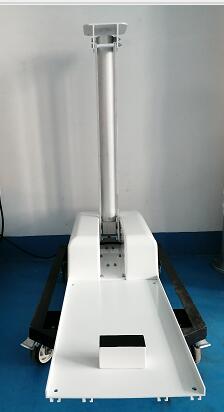 安全提示只有经过培训的人员才能使用、维护这套设备。安装、维护、维修照明设备时请关闭总电源。操作系统前，请查看上方，确认5米以内没有高压线或其他障碍物。车辆在行使时禁止使用该系统，灯杆升起后严禁移动车辆。照明时灯会特别热，不要使灯接触到人或易燃易爆的物品。当照明灯亮着时，不要直视灯光，以免造成视力损伤。操作升降杆时，禁止将手及其它物品置于底座罩上，以避免夹伤或损坏升降杆及底座部件。二、技术参数操三、操作指南第一步：打开12V电源总开关。一旦打开电源总开关，遥控器上的“升降允许”指示灯会被点亮，即可进入第二步操作；否则系统需要检查、维修。第二步：升起升降杆。操作遥控器上的“升降允许”开关，按住“升降允许”开关，使其处于“上升”位置。升降杆将自动立起、上升。当升降杆上升到需要位置，松开开关。第三步：降下升降杆，操作遥控器上的“升降允许”开关，按住“升降允许”开关，使其处于“下降”位置。升降杆将自动倒下、下降。当升降杆下降到需要位置，松开开关。四、日常维护警告：在执行维护之前，必须要阅读前面的操作指南，必须严格遵循操作指南中的安全提示经常检查照明设备的安装支架、灯座、支撑连板的紧固螺栓。如有松动，请立即紧固。设备的灯杆每隔三个月要彻底清洁和上润滑油。照明灯面罩玻璃要经常用软布擦拭干净，以保光亮度。系统不使用时要盖上灯罩。清洗车辆时请不要用高压水枪直射照明系统。五、故障的排除操作使用说明标注电压，不要接错烧坏，导致不必要的麻烦。遥控器1号按键，常按是设备的上升键，使用上升键要注意上面有没有障碍物，2号键是设备的下降键，一旦设备不需要工作时，常按2号键设备会慢慢下降，注意设备不工作时要把设备下降到底，汽车行驶过程中不会震动坏。3、遥控器以下为图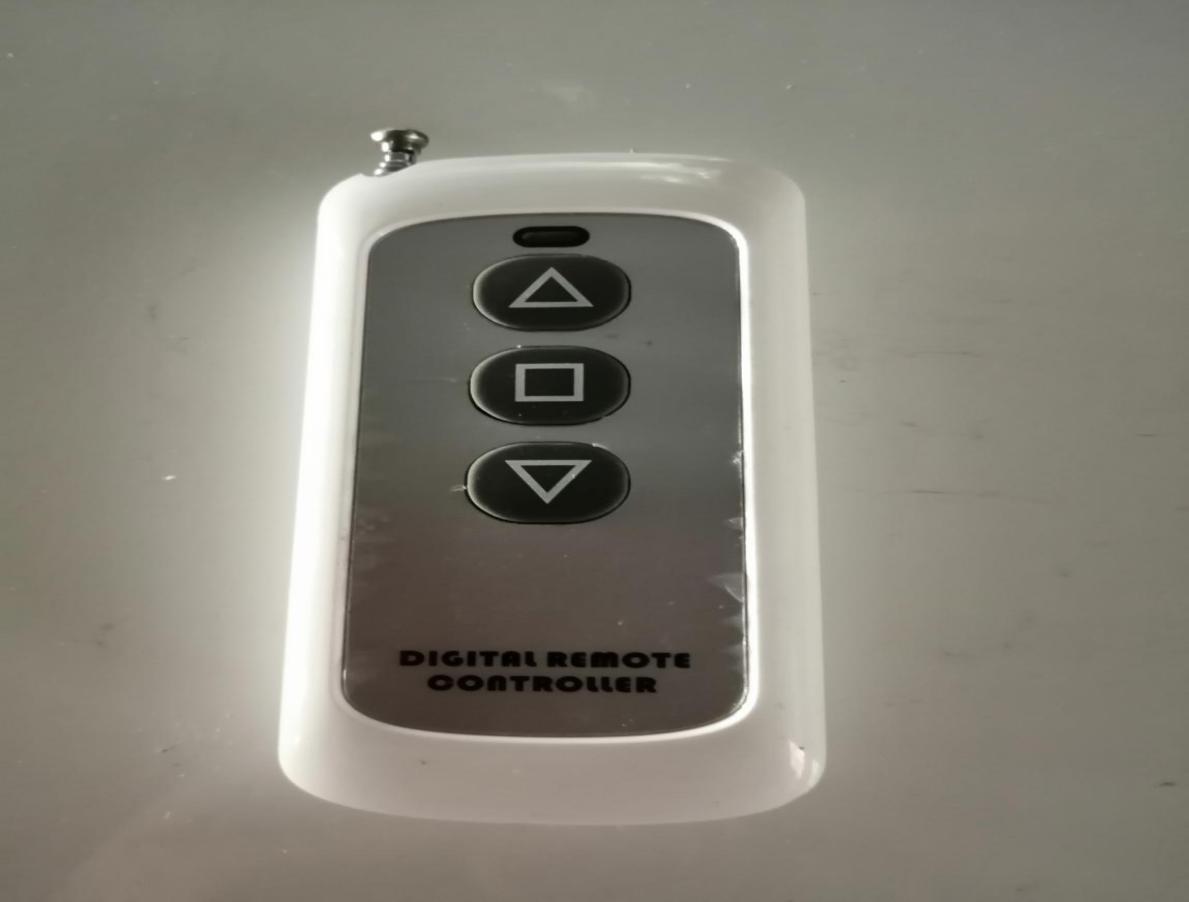 七、售后服务1、本公司产品自安装之日起，质保期为一年，质保期内非人为所造成的损坏由本公司免费维修。2、本公司对产品实行终身维修制度，质保期后只收取工本费。3、无论是否在质保期内，本公司保证及时到达现场、修复。4、本公司在任何时间为用户免费培训技术人员。5、质保期内公司技术人员主动前往用户所在地进行设备保养。6、设有专职维修部和专业维修技术人员。项目规格说明外形尺寸1100X340X180XMM体积小重量24.7㎏重量轻光源光效高寿命6000~10000小时寿命长电源汽车电瓶电压12V直流功率120W电机启动时间立即举升高度1.2米自车顶算起升降方式电动无噪音，可靠安装方式车顶不用破坏车体使用条件全天候抗震控制方式有线遥控和无线遥控故障现象原因解决方法打开12V电源开关后，系列统不工作或遥控器“升降允许”指示灯不亮保险丝烧断检查、更换保险丝打开12V电源开关后，系列统不工作或遥控器“升降允许”指示灯不亮总电源线松脱禁固总电源线打开12V电源开关后，系列统不工作或遥控器“升降允许”指示灯不亮电瓶老化更换电瓶